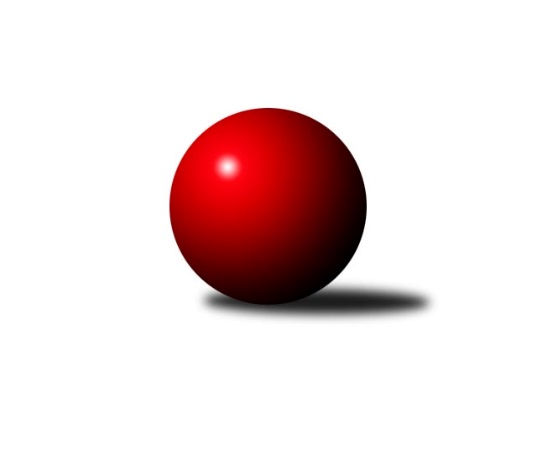 Č.9Ročník 2014/2015	15.11.2014Nejlepšího výkonu v tomto kole: 3265 dosáhlo družstvo: TJ Sokol Chvalíkovice ˝A˝3. KLM C 2014/2015Výsledky 9. kolaSouhrnný přehled výsledků:SKK Ostrava ˝A˝	- KK Zábřeh ˝B˝	3:5	3032:3038	11.0:13.0	15.11.TJ Tatran Litovel ˝A˝	- TJ Sokol Rybník	3:5	3056:3124	11.0:13.0	15.11.KK Šumperk˝A˝	- TJ Sokol Michálkovice ˝A˝	2:6	3005:3047	13.0:11.0	15.11.TJ Sokol Bohumín ˝A˝	- TJ Lokomotiva Česká Třebová	2:6	3096:3203	10.5:13.5	15.11.TJ Sokol Chvalíkovice ˝A˝	- HKK Olomouc ˝B˝	7:1	3265:3139	14.5:9.5	15.11.TJ Unie Hlubina ˝A˝	- TJ Jiskra Rýmařov ˝A˝	2:6	3015:3021	13.0:11.0	15.11.Tabulka družstev:	1.	TJ Lokomotiva Česká Třebová	9	9	0	0	55.5 : 16.5 	133.5 : 82.5 	 3361	18	2.	TJ Sokol Chvalíkovice ˝A˝	9	6	0	3	43.0 : 29.0 	112.0 : 104.0 	 3199	12	3.	HKK Olomouc ˝B˝	9	6	0	3	42.5 : 29.5 	115.5 : 100.5 	 3250	12	4.	TJ Tatran Litovel ˝A˝	9	5	1	3	39.0 : 33.0 	113.5 : 102.5 	 3170	11	5.	KK Zábřeh ˝B˝	9	4	1	4	35.5 : 36.5 	114.0 : 102.0 	 3163	9	6.	TJ Sokol Rybník	9	4	1	4	33.0 : 39.0 	99.0 : 117.0 	 3092	9	7.	TJ Sokol Bohumín ˝A˝	9	4	0	5	35.0 : 37.0 	101.0 : 115.0 	 3101	8	8.	KK Šumperk˝A˝	9	4	0	5	33.0 : 39.0 	106.0 : 110.0 	 3152	8	9.	SKK Ostrava ˝A˝	9	3	0	6	34.0 : 38.0 	107.5 : 108.5 	 3157	6	10.	TJ Unie Hlubina ˝A˝	9	3	0	6	32.0 : 40.0 	105.0 : 111.0 	 3181	6	11.	TJ Jiskra Rýmařov ˝A˝	9	2	1	6	29.5 : 42.5 	104.0 : 112.0 	 3094	5	12.	TJ Sokol Michálkovice ˝A˝	9	2	0	7	20.0 : 52.0 	85.0 : 131.0 	 3049	4Podrobné výsledky kola:	 SKK Ostrava ˝A˝	3032	3:5	3038	KK Zábřeh ˝B˝	Pavel Gerlich	126 	 128 	 122 	117	493 	 0:4 	 528 	 130	130 	 124	144	Jan Körner	Radek Foltýn	124 	 120 	 126 	115	485 	 1:3 	 532 	 146	149 	 120	117	Václav Švub	Dominik Böhm	137 	 138 	 134 	130	539 	 3:1 	 494 	 117	121 	 148	108	Martin Vitásek	Jiří Trnka	127 	 136 	 135 	128	526 	 3:1 	 501 	 109	138 	 131	123	Josef Karafiát	Vladimír Korta	115 	 129 	 125 	112	481 	 1:3 	 508 	 133	133 	 116	126	Milan Šula	Petr Holas	126 	 144 	 102 	136	508 	 3:1 	 475 	 113	120 	 108	134	Michal Albrechtrozhodčí: Nejlepší výkon utkání: 539 - Dominik Böhm	 TJ Tatran Litovel ˝A˝	3056	3:5	3124	TJ Sokol Rybník	Petr Axman	125 	 146 	 121 	126	518 	 1:3 	 541 	 134	132 	 134	141	Václav Kolář	Jiří Čamek	130 	 132 	 126 	116	504 	 2.5:1.5 	 501 	 125	132 	 119	125	Miroslav Kolář ml.	Jiří Fiala	121 	 118 	 126 	137	502 	 2.5:1.5 	 501 	 127	115 	 122	137	Miroslav Dušek	Jakub Mokoš	122 	 119 	 131 	113	485 	 1:3 	 537 	 155	138 	 116	128	Tomáš Műller	David Čulík	136 	 135 	 125 	128	524 	 2:2 	 528 	 127	124 	 137	140	Jiří Kmoníček	Kamil Axman	140 	 142 	 134 	107	523 	 2:2 	 516 	 142	124 	 110	140	Miroslav Kolářrozhodčí: Nejlepší výkon utkání: 541 - Václav Kolář	 KK Šumperk˝A˝	3005	2:6	3047	TJ Sokol Michálkovice ˝A˝	Miroslav Smrčka	137 	 127 	 124 	122	510 	 1:3 	 532 	 122	138 	 128	144	Michal Zych	Adam Běláška *1	123 	 123 	 104 	141	491 	 2:2 	 508 	 106	150 	 134	118	Petr Řepecký	Marek Zapletal	132 	 137 	 112 	130	511 	 2:2 	 517 	 121	152 	 110	134	Josef Linhart	Jaromír Rabenseifner	127 	 132 	 124 	103	486 	 3:1 	 484 	 120	115 	 120	129	Josef Jurášek	Jaroslav Sedlář	117 	 122 	 106 	144	489 	 3:1 	 470 	 111	112 	 128	119	Petr Jurášek	Petr Matějka	142 	 110 	 132 	134	518 	 2:2 	 536 	 132	128 	 152	124	Jiří Řepeckýrozhodčí: střídání: *1 od 90. hodu Gustav VojtekNejlepší výkon utkání: 536 - Jiří Řepecký	 TJ Sokol Bohumín ˝A˝	3096	2:6	3203	TJ Lokomotiva Česká Třebová	Petr Kuttler	131 	 127 	 152 	140	550 	 3:1 	 557 	 163	123 	 136	135	Petr Holanec	Lukáš Modlitba	121 	 123 	 132 	113	489 	 1:3 	 549 	 138	151 	 131	129	Jiří Hetych ml.	Štefan Dendis	119 	 133 	 128 	127	507 	 1:3 	 525 	 127	128 	 135	135	Martin Podzimek	Aleš Kohutek	145 	 131 	 129 	133	538 	 3:1 	 512 	 131	116 	 134	131	Rudolf Stejskal	Roman Honl	135 	 118 	 115 	128	496 	 1.5:2.5 	 526 	 135	134 	 138	119	Pavel Jiroušek	Pavel Niesyt	141 	 134 	 121 	120	516 	 1:3 	 534 	 128	145 	 131	130	Josef Gajdošíkrozhodčí: Nejlepší výkon utkání: 557 - Petr Holanec	 TJ Sokol Chvalíkovice ˝A˝	3265	7:1	3139	HKK Olomouc ˝B˝	Aleš Staněk	139 	 151 	 139 	129	558 	 2:2 	 513 	 115	123 	 140	135	Leopold Jašek	Jakub Hendrych	144 	 124 	 136 	148	552 	 3:1 	 504 	 121	112 	 139	132	Miroslav Dokoupil	Radek Hendrych	140 	 121 	 119 	101	481 	 1:3 	 541 	 139	135 	 124	143	Kamil Bartoš	Vladimír Valenta	138 	 148 	 121 	133	540 	 2:2 	 533 	 133	135 	 125	140	Břetislav Sobota	Jiří Staněk	140 	 150 	 151 	139	580 	 3.5:0.5 	 537 	 137	135 	 151	114	Dušan Říha	David Hendrych	133 	 150 	 130 	141	554 	 3:1 	 511 	 146	115 	 117	133	Milan Sekaninarozhodčí: Nejlepší výkon utkání: 580 - Jiří Staněk	 TJ Unie Hlubina ˝A˝	3015	2:6	3021	TJ Jiskra Rýmařov ˝A˝	Michal Hejtmánek	136 	 121 	 119 	144	520 	 2:2 	 529 	 137	119 	 144	129	Ladislav Janáč	František Oliva	132 	 132 	 122 	138	524 	 3:1 	 481 	 108	122 	 125	126	Jaroslav Heblák	Jaroslav Klekner *1	107 	 127 	 87 	114	435 	 2:2 	 482 	 106	118 	 135	123	Štěpán Charník	Michal Zatyko	122 	 125 	 137 	138	522 	 4:0 	 461 	 110	107 	 133	111	Josef Pilatík	Petr Brablec	121 	 134 	 122 	128	505 	 1:3 	 527 	 124	141 	 144	118	Milan Dědáček	Vladimír Konečný	131 	 134 	 125 	119	509 	 1:3 	 541 	 145	132 	 126	138	Jaroslav Tezzelerozhodčí: střídání: *1 od 42. hodu Václav RáblNejlepší výkon utkání: 541 - Jaroslav TezzelePořadí jednotlivců:	jméno hráče	družstvo	celkem	plné	dorážka	chyby	poměr kuž.	Maximum	1.	Pavel Jiroušek 	TJ Lokomotiva Česká Třebová	583.04	382.1	201.0	0.9	5/5	(654)	2.	Martin Podzimek 	TJ Lokomotiva Česká Třebová	575.24	375.2	200.0	3.1	5/5	(652)	3.	Kamil Bartoš 	HKK Olomouc ˝B˝	572.70	377.5	195.3	2.4	4/5	(626)	4.	Jiří Hetych  ml.	TJ Lokomotiva Česká Třebová	571.52	374.8	196.8	2.2	5/5	(642)	5.	Petr Holanec 	TJ Lokomotiva Česká Třebová	561.94	373.3	188.7	2.9	4/5	(579)	6.	Aleš Staněk 	TJ Sokol Chvalíkovice ˝A˝	555.35	372.0	183.4	7.2	5/5	(574)	7.	Milan Šula 	KK Zábřeh ˝B˝	554.05	369.4	184.7	3.2	5/5	(586)	8.	Matouš Krajzinger 	HKK Olomouc ˝B˝	553.60	368.1	185.5	4.4	4/5	(609)	9.	Jiří Kmoníček 	TJ Lokomotiva Česká Třebová	552.75	372.1	180.7	3.5	4/5	(599)	10.	Vladimír Konečný 	TJ Unie Hlubina ˝A˝	550.65	363.9	186.8	3.1	5/6	(589)	11.	František Oliva 	TJ Unie Hlubina ˝A˝	548.88	370.9	178.0	3.5	6/6	(582)	12.	Michal Hejtmánek 	TJ Unie Hlubina ˝A˝	548.60	369.4	179.2	3.7	5/6	(611)	13.	Jiří Staněk 	TJ Sokol Chvalíkovice ˝A˝	546.45	370.5	176.0	5.1	5/5	(604)	14.	Dominik Böhm 	SKK Ostrava ˝A˝	545.35	361.5	183.9	5.1	4/5	(570)	15.	Milan Sekanina 	HKK Olomouc ˝B˝	542.80	359.5	183.3	4.7	5/5	(614)	16.	Břetislav Sobota 	HKK Olomouc ˝B˝	541.04	365.4	175.7	5.9	5/5	(589)	17.	Petr Brablec 	TJ Unie Hlubina ˝A˝	540.93	358.3	182.6	4.8	5/6	(563)	18.	Miroslav Dokoupil 	HKK Olomouc ˝B˝	540.88	363.2	177.7	6.4	4/5	(597)	19.	Václav Kolář 	TJ Sokol Rybník	540.80	360.0	180.8	3.8	5/5	(651)	20.	Tomáš Műller 	TJ Sokol Rybník	540.72	357.6	183.1	4.6	5/5	(639)	21.	Jan Körner 	KK Zábřeh ˝B˝	539.30	363.9	175.4	4.9	4/5	(592)	22.	Milan Dědáček 	TJ Jiskra Rýmařov ˝A˝	539.25	358.8	180.5	2.6	4/4	(580)	23.	Jiří Čamek 	TJ Tatran Litovel ˝A˝	539.00	359.6	179.4	4.5	6/6	(583)	24.	Petr Holas 	SKK Ostrava ˝A˝	537.32	363.6	173.7	4.3	5/5	(580)	25.	Jakub Hendrych 	TJ Sokol Chvalíkovice ˝A˝	536.95	360.6	176.4	5.6	5/5	(583)	26.	Jaromír Rabenseifner 	KK Šumperk˝A˝	536.60	356.3	180.3	4.7	5/5	(581)	27.	Kamil Axman 	TJ Tatran Litovel ˝A˝	536.58	355.5	181.1	3.4	4/6	(597)	28.	Michal Albrecht 	KK Zábřeh ˝B˝	534.88	358.0	176.9	3.3	5/5	(577)	29.	Ladislav Janáč 	TJ Jiskra Rýmařov ˝A˝	534.88	347.5	187.4	4.0	4/4	(601)	30.	Tomáš Dražil 	KK Zábřeh ˝B˝	534.56	362.9	171.6	7.1	4/5	(594)	31.	Petr Kuttler 	TJ Sokol Bohumín ˝A˝	533.61	357.1	176.5	3.0	3/4	(565)	32.	David Čulík 	TJ Tatran Litovel ˝A˝	533.50	362.7	170.8	5.7	5/6	(558)	33.	Adam Běláška 	KK Šumperk˝A˝	533.13	360.9	172.3	5.4	4/5	(575)	34.	Jakub Mokoš 	TJ Tatran Litovel ˝A˝	532.60	359.6	173.0	5.1	5/6	(619)	35.	Jiří Trnka 	SKK Ostrava ˝A˝	532.00	360.4	171.6	2.3	5/5	(567)	36.	Josef Linhart 	TJ Sokol Michálkovice ˝A˝	530.83	355.3	175.6	3.8	6/6	(561)	37.	Miroslav Smrčka 	KK Šumperk˝A˝	530.08	347.4	182.6	3.1	5/5	(577)	38.	Jaroslav Tezzele 	TJ Jiskra Rýmařov ˝A˝	529.10	363.9	165.3	4.9	4/4	(568)	39.	Marek Zapletal 	KK Šumperk˝A˝	528.15	354.0	174.2	4.3	4/5	(546)	40.	Petr Matějka 	KK Šumperk˝A˝	527.93	356.1	171.8	3.9	5/5	(542)	41.	David Hendrych 	TJ Sokol Chvalíkovice ˝A˝	527.30	354.5	172.8	4.7	5/5	(599)	42.	Miroslav Talášek 	TJ Tatran Litovel ˝A˝	526.60	350.6	176.0	4.6	5/6	(569)	43.	Jiří Fiala 	TJ Tatran Litovel ˝A˝	524.85	356.2	168.7	7.5	5/6	(568)	44.	Jaroslav Sedlář 	KK Šumperk˝A˝	522.56	360.1	162.4	6.4	5/5	(548)	45.	Vladimír Valenta 	TJ Sokol Chvalíkovice ˝A˝	521.95	352.9	169.1	7.2	5/5	(604)	46.	Václav Švub 	KK Zábřeh ˝B˝	521.00	349.7	171.3	3.2	5/5	(568)	47.	Jiří Kmoníček 	TJ Sokol Rybník	520.92	353.5	167.4	4.4	5/5	(563)	48.	Tomáš Rechtoris 	TJ Sokol Michálkovice ˝A˝	520.75	350.3	170.5	4.8	5/6	(551)	49.	Aleš Kohutek 	TJ Sokol Bohumín ˝A˝	520.44	349.8	170.7	4.4	3/4	(553)	50.	Radek Hendrych 	TJ Sokol Chvalíkovice ˝A˝	520.25	356.7	163.6	6.3	4/5	(599)	51.	Rudolf Stejskal 	TJ Lokomotiva Česká Třebová	519.83	357.3	162.6	5.2	4/5	(560)	52.	Lukáš Modlitba 	TJ Sokol Bohumín ˝A˝	518.75	353.5	165.3	6.3	4/4	(545)	53.	Roman Honl 	TJ Sokol Bohumín ˝A˝	517.88	348.3	169.6	4.7	4/4	(563)	54.	Vladimír Korta 	SKK Ostrava ˝A˝	517.16	344.7	172.4	4.7	5/5	(548)	55.	Miroslav Pytel 	SKK Ostrava ˝A˝	517.00	342.5	174.5	5.8	4/5	(573)	56.	Miroslav Kolář ml. 	TJ Sokol Rybník	515.69	351.9	163.8	7.5	4/5	(585)	57.	Michal Zatyko 	TJ Unie Hlubina ˝A˝	515.33	344.4	170.9	5.3	4/6	(555)	58.	Pavel Niesyt 	TJ Sokol Bohumín ˝A˝	514.67	357.8	156.9	7.9	3/4	(532)	59.	František Baleka 	TJ Tatran Litovel ˝A˝	512.70	347.5	165.2	6.0	5/6	(548)	60.	Michal Zych 	TJ Sokol Michálkovice ˝A˝	512.61	353.1	159.6	5.2	6/6	(547)	61.	Jaroslav Klekner 	TJ Unie Hlubina ˝A˝	510.38	345.6	164.8	8.1	4/6	(531)	62.	Štefan Dendis 	TJ Sokol Bohumín ˝A˝	509.83	356.5	153.4	6.7	4/4	(530)	63.	Radek Foltýn 	SKK Ostrava ˝A˝	508.83	357.9	150.9	9.4	4/5	(537)	64.	Jiří Řepecký 	TJ Sokol Michálkovice ˝A˝	508.58	343.4	165.2	7.1	6/6	(569)	65.	Petr Řepecký 	TJ Sokol Michálkovice ˝A˝	507.85	352.2	155.7	5.5	5/6	(550)	66.	Václav Rábl 	TJ Unie Hlubina ˝A˝	507.75	349.0	158.8	5.8	4/6	(570)	67.	Fridrich Péli 	TJ Sokol Bohumín ˝A˝	503.83	346.3	157.5	8.5	4/4	(521)	68.	Miroslav Dušek 	TJ Sokol Rybník	501.75	346.4	155.4	6.1	4/5	(561)	69.	Štěpán Charník 	TJ Jiskra Rýmařov ˝A˝	501.75	349.9	151.8	9.9	4/4	(527)	70.	Jaroslav Heblák 	TJ Jiskra Rýmařov ˝A˝	499.78	355.1	144.7	8.9	4/4	(543)	71.	Petr Chodura 	TJ Unie Hlubina ˝A˝	499.40	344.4	155.0	8.9	5/6	(528)	72.	Josef Pilatík 	TJ Jiskra Rýmařov ˝A˝	490.19	341.4	148.8	6.9	4/4	(539)	73.	Josef Jurášek 	TJ Sokol Michálkovice ˝A˝	478.13	335.2	142.9	8.1	5/6	(511)		Josef Gajdošík 	TJ Lokomotiva Česká Třebová	556.27	372.0	184.3	2.7	3/5	(591)		Dušan Říha 	HKK Olomouc ˝B˝	539.00	353.5	185.5	4.5	2/5	(541)		Josef Karafiát 	KK Zábřeh ˝B˝	530.50	363.5	167.0	9.0	2/5	(560)		Jan Pavlosek 	SKK Ostrava ˝A˝	524.50	353.5	171.0	4.5	2/5	(530)		Pavel Gerlich 	SKK Ostrava ˝A˝	522.60	349.8	172.8	4.5	2/5	(566)		Radek Malíšek 	HKK Olomouc ˝B˝	522.50	359.9	162.6	7.0	2/5	(581)		Lukáš Műller 	TJ Sokol Rybník	521.00	350.8	170.3	12.5	2/5	(574)		Vladimír Kostka 	TJ Sokol Chvalíkovice ˝A˝	520.67	357.3	163.3	8.7	3/5	(582)		Leopold Jašek 	HKK Olomouc ˝B˝	518.50	345.7	172.8	5.8	3/5	(541)		Jiří Michálek 	KK Zábřeh ˝B˝	517.00	353.2	163.8	5.4	3/5	(563)		Miroslav Kolář 	TJ Sokol Rybník	516.00	370.0	146.0	5.0	1/5	(516)		Martin Mikeska 	TJ Jiskra Rýmařov ˝A˝	507.00	339.0	168.0	5.0	1/4	(507)		Petr Axman 	TJ Tatran Litovel ˝A˝	505.11	346.1	159.0	5.8	3/6	(518)		Josef Mikeska 	TJ Jiskra Rýmařov ˝A˝	502.00	336.0	166.0	3.8	2/4	(522)		Martin Vitásek 	KK Zábřeh ˝B˝	494.00	342.0	152.0	12.0	1/5	(494)		Miroslav Štěpán 	KK Zábřeh ˝B˝	493.50	334.5	159.0	7.5	1/5	(503)		Jiří Nešický 	TJ Sokol Rybník	487.92	347.8	140.1	8.0	3/5	(580)		Petr Chlachula 	TJ Jiskra Rýmařov ˝A˝	487.00	347.0	140.0	11.0	1/4	(502)		Václav Čamek 	KK Zábřeh ˝B˝	485.50	349.5	136.0	12.5	2/5	(513)		Gustav Vojtek 	KK Šumperk˝A˝	482.89	342.8	140.1	8.0	3/5	(544)		Marek Hampl 	TJ Jiskra Rýmařov ˝A˝	478.00	330.0	148.0	14.0	1/4	(478)		Petr Jurášek 	TJ Sokol Michálkovice ˝A˝	467.33	334.7	132.7	14.7	3/6	(476)		Oldřich Bidrman 	TJ Sokol Michálkovice ˝A˝	406.00	294.0	112.0	20.0	1/6	(406)Sportovně technické informace:Starty náhradníků:registrační číslo	jméno a příjmení 	datum startu 	družstvo	číslo startu
Hráči dopsaní na soupisku:registrační číslo	jméno a příjmení 	datum startu 	družstvo	Program dalšího kola:10. kolo22.11.2014	so	9:00	HKK Olomouc ˝B˝ - TJ Tatran Litovel ˝A˝	22.11.2014	so	10:00	TJ Sokol Rybník - KK Šumperk˝A˝	22.11.2014	so	10:00	TJ Jiskra Rýmařov ˝A˝ - TJ Sokol Chvalíkovice ˝A˝	22.11.2014	so	14:00	TJ Lokomotiva Česká Třebová - TJ Sokol Michálkovice ˝A˝	22.11.2014	so	14:00	TJ Sokol Bohumín ˝A˝ - SKK Ostrava ˝A˝	22.11.2014	so	15:30	KK Zábřeh ˝B˝ - TJ Unie Hlubina ˝A˝	Nejlepší šestka kola - absolutněNejlepší šestka kola - absolutněNejlepší šestka kola - absolutněNejlepší šestka kola - absolutněNejlepší šestka kola - dle průměru kuželenNejlepší šestka kola - dle průměru kuželenNejlepší šestka kola - dle průměru kuželenNejlepší šestka kola - dle průměru kuželenNejlepší šestka kola - dle průměru kuželenPočetJménoNázev týmuVýkonPočetJménoNázev týmuPrůměr (%)Výkon3xJiří StaněkChvalíkov. A5801xPetr HolanecČ. Třebová109.25572xAleš StaněkChvalíkov. A5582xJiří StaněkChvalíkov. A108.225802xPetr HolanecČ. Třebová5572xPetr KuttlerBohumín A107.835501xDavid HendrychChvalíkov. A5545xJiří Hetych ml.Č. Třebová107.635491xJakub HendrychChvalíkov. A5521xJaroslav TezzeleRýmařov A107.335411xPetr KuttlerBohumín A5502xDominik BöhmOstrava A106.93539